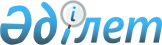 О внесении изменений и дополнений в решение районного маслихата от 23 декабря 2010 года № 214 "О районном бюджете на 2011-2013 годы"
					
			Утративший силу
			
			
		
					Решение Мугалжарского районного маслихата Актюбинской области от 31 марта 2011 года № 237. Зарегистрировано Департаментом юстиции Актюбинской области 14 апреля 2011 года № 3-9-140. Утратило силу решением маслихата Мугалжарского района Актюбинской области от 21 декабря 2011 года № 290      Сноска. Утратило силу решением маслихата Мугалжарского района Актюбинской области от 21.12.2011 № 290.      

В соответствии со статьей 6 Закона Республики Казахстан от 23 января 2001 года № 148 «О местном государственном управлении и самоуправлении в Республике Казахстан», пункта 2 статьи 9, подпункта 2) и подпункта 4) пункта 2 статьи 106 Бюджетного кодекса Республики Казахстан от 4 декабря 2008 года № 95 и решение областного маслихата от 14 марта 2011 года № 365 «О внесении изменений и дополнений в решение областного маслихата от 13 декабря 2010 года № 333 «Об областном бюджете на 2011-2013 годы» РЕШАЕТ:



      1. Внести в решение Мугалжарского районного маслихата от 23 декабря 2010 года № 214 «О районном бюджете на 2011-2013 годы» (зарегистрированное в Реестре государственной регистрации нормативных правовых актов за № 3-9-135, опубликованное в газете «Мугалжар» от 24 января 2011 года за № 4, от 2 февраля 2011 года за № 5, от 9 февраля 2011 года за № 6, от 16 февраля 2011 года за № 7 следующие изменения:



      1) в пункте 1:



      в подпункте 1):

      доходы

      цифры «8 549 797» заменить цифрами «8 667 057»,

      в том числе по:

      поступлениям трансфертов

      цифры «905 017» заменить цифрами «1 022 277»;



      в подпункте 2)

      затраты:

      цифры «8 752 416,2» заменить цифрами «8 858 858»;



      в подпункте 3)

      чистое бюджетное кредитование

      цифры «13 530,6» заменить цифрами «24 348,2»

      в том числе:

      бюджетные кредиты

      цифры «15 133» заменить цифрами «25 951,2»



      2) в пункте 7

      в части абзаца 1:

      цифры «31 626» заменить цифрами «38 411»;

      в части абзаца 2:

      цифры «2 847» заменить цифрами «3 171,5»;

      в части абзаца 3;

      цифры «15 133» заменить цифрами «25 951,2»

      дополнить абзацем 9 следующего содержания:

      «на увеличение размера доплаты за квалификационную категорию учителям школ и воспитателям дошкольных организаций образования -25 427 тысяч тенге»



      пункт 8

      дополнить абзацем следующего содержания:

      «на реализацию Программы занятости 2020 -23898 тысяч тенге»



      в пункте 9

      в части абзаца 3:

      цифры «27 778» заменить цифрами «87 778»;

      дополнить абзацем 8 следующего содержания:

      «на организацию работы по выдаче разовых талонов – 1 150 тысяч тенге»

      Распределение указанных сумм трансфертов определяется на основании постановления акимата района.



      2. Приложение 1 и 5 к указанному решению изложить в редакции согласно приложения 1 и 5 к настоящему решению.



      3. Контроль за реализацией и выполнением данного решения возложить на заместителя акима района Аккул Н.Б.



      4. Настоящее решение вводится в действие с 1 января 2011 года.       Председатель сессии                     Секретарь

      районного маслихата                районного маслихата          З.Саркулова                        С.Салыкбаев

Приложение № 1

к решению районного маслихата

от 31 марта 2011 года № 237 Районный бюджет на 2011 год

ПРИЛОЖЕНИЕ № 5

к решению районного маслихата

от 31 марта 2011 года № 237 Бюджетные программы аппарата акима района в городе, города районного значения, поселка, аула (села), аульного (сельского) округа на 2011 годпродолжение таблицыпродолжение таблицы
					© 2012. РГП на ПХВ «Институт законодательства и правовой информации Республики Казахстан» Министерства юстиции Республики Казахстан
				КатегорияКатегорияКатегорияКатегорияСумма (тыс. тенге)
ГруппаГруппаГруппаПодгруппаПодгруппаНаименование доходов1. ДОХОДЫ8 667 057
1НАЛОГОВЫЕ ПОСТУПЛЕНИЯ7 593 947
01Подоходный налог667 622
2Индивидуальный подоходный налог667 62203Социальный налог544 590
1Социальный налог544 59004Налоги на собственность6 065 900
1Налоги на имущество5 983 8003Земельный налог16 5004Налог на транспортные средства63 0005Единый земельный налог2 60005Внутренние налоги на товары, работы и услуги283 300
2Акцизы217 0003Поступления за использование природных и других ресурсов59 0004Сборы за ведение предпринимательской и профессиональной деятельности5 8005Налог на игорный бизнес1 50008Обязательные платежи, взимаемые за совершение юридически значимых действий и (или) выдачу документов уполномоченными на то государственными органами или должностными лицами32 535
1Государственная пошлина32 5352НЕНАЛОГОВЫЕ ПОСТУПЛЕНИЯ33 333
01Доходы от государственной собственности6 000
5Доходы от аренды имущества, находящегося в государственной собственности6 00002Поступления от реализации товаров (работ, услуг) государственными учреждениями, финансируемые из государственного бюджета004Штрафы, пеня, санкции, взыскания, налагаемые государственными учреждениями, финансируемыми из государственного бюджета, а также содержащимисяи финансируемыми из бюджета (сметы расходов) Национального Банка РК 16 50006Прочие неналоговые поступления10 8331Прочие неналоговые поступления10 8333Поступления от продажи основного капитала17 500
03Продажа земли и нематериальных активов17 5001Продажа земли17 5004Поступления трансфертов1 022 277
02Трансферты из вышестоящих органов государственного управления1 022 2772Трансферты из областного бюджета1 022 277Целевые текущие трансферты243 835Целевые трансферты на развитие778 442функциональная группафункциональная группафункциональная группафункциональная группафункциональная группасумма (тыс) тенгефункциональная подгруппафункциональная подгруппафункциональная подгруппафункциональная подгруппасумма (тыс) тенгеадминистратор бюджетных программадминистратор бюджетных программадминистратор бюджетных программсумма (тыс) тенгепрограммапрограммасумма (тыс) тенгеНаименованиесумма (тыс) тенгеІІ. ЗАТРАТЫ 8 858 858,0
01Государственные услуги общего характера272 829,01Представительные, исполнительные и другие органы, выполняющие общие функции государственного управления239 277,0112Аппарат маслихата района (города областного значения)17 003,0001Услуги по обеспечению деятельности маслихата района (города областного значения)16 683,0003Капитальные расходы государственных органов320,0122Аппарат акима района (города областного значения)61 317,0001Услуги по обеспечению деятельности акима района (города областного значения)46 327,0003Капитальные расходы государственных органов14 990,0123Аппарат акима района в городе, города районного значения, поселка, аула (села), аульного (сельского) округа160 957,0001Услуги по обеспечению деятельности акима района в городе, города районного значения, поселка, аула (села), аульного (сельского) округа160 757,0022Капитальные расходы государственных органов200,02Финансовая деятельность17 918,0452Отдел финансов района (города областного значения)17 918,0001Услуги по реализации государственной политики в области исполнения и контроля за исполнением бюджета района и управления коммунальной собственностью района (города областного значения)16 168,0003Проведение оценки имущества в целях налогообложения 600,0004Организация работы по выдаче разовых талонов и обеспечение полноты сбора сумм от реализации разовых талонов1 150,05Планирование и статистическая деятельность15 634,0476Отдел экономики, бюджетного планирования и предпринимательства района (города областного значения)15 634,0001Услуги по реализации государственной политики в области формирования и развития экономической политики, системы государственного планирования и управления района (города областного значения)15 414,0003Капитальные расходы государственных органов220,002Оборона10 275,01Военные нужды1 775,0122Аппарат акима района (города областного значения)1 775,0005Мероприятия в рамках исполнения всеобщей воинской обязанности1 775,02Организация работы по чрезвычайным ситуациям8 500,0122Аппарат (города областного значения) акима района8 500,0006Предупреждение и ликвидация чрезвычайных ситуаций масштаба района (города областного значения)3 000,0007Мероприятия по профилактике и тушению степных пожаров районного (городского) масштаба, а также пожаров в населенных пунктах, в которых не созданы органы государственной противопожарной службы5 500,003Общественный порядок, безопасность, правовая, судебная, уголовно-исполнительная деятельность7 200,01Правоохранительная деятельность7 200,0458Отдел жилищно-коммунального хозяйства, пассажирского транспорта и автомобильных дорог района (города областного значения)7 200,0021Обеспечение безопасности дорожного движения в населенных пунктах7 200,004Образование3 165 908,61Дошкольное воспитание и обучение365 014,6471Отдел образования, физической культуры и спорта района (города областного значения)365 014,6003Обеспечение деятельности организаций дошкольного воспитания и обучения365 014,62Начальное, основное среднее и общее среднее образование2 512 071,0471Отдел образования, физической культуры и спорта района (города областного значения)2 512 071,0004Общеобразовательное обучение2 469 483,0005Дополнительное образование для детей и юношества42 588,09Прочие услуги в области образования288 823,0467Отдел архитектуры, градостроительства и строительства района (города областного значения)228 113,0037Строительство и реконструкция объектов образования228 113,0471Отдел образования, физической культуры и спорта района (города областного значения)60 710,0008Информатизация системы образования в государственных учреждениях образования района (города областного значения)5 697,0009Приобретение и доставка учебников, учебно-методических комплексов для государственных учреждений образования района (города областного значения)8 302,0010Проведение школьных олимпиад, внешкольных мероприятий и конкурсов районного (городского) масштаба1 600,0020Ежемесячные выплаты денежных средств опекунам (попечителям) на содержание ребенка сироты (детей-сирот), и ребенка (детей), оставшегося без попечения родителей16 934,0023Обеспечение оборудованием, программным обеспечением детей-инвалидов, обучающихся на дому2 750,0025Увеличение размера доплаты за квалификационную категорию учителям школ и воспитателям дошкольных организаций образования25 427,006Социальная помощь и социальное обеспечение321 530,02Социальная помощь295 980,0123Аппарат акима района в городе, города районного значения, поселка, аула (села), аульного (сельского) округа2 541,0003Оказание социальной помощи нуждающимся гражданам на дому2 541,0451Отдел занятости и социальных программ района (города областного значения)293 439,0002Программа занятости136 604,0004Оказание социальной помощи на приобретение топлива специалистам здравоохранения, образования, социального обеспечения, культуры и спорта в сельской местности в соответствии с законодательством Республики Казахстан5 000,0005Государственная адресная социальная помощь 2 500,0006Жилищная помощь3 500,0007Социальная помощь отдельным категориям нуждающихся граждан по решениям местных представительных органов83 500,0014Оказание социальной помощи нуждающимся гражданам на дому15 441,0016Государственные пособия на детей до 18 лет32 600,0017Обеспечение нуждающихся инвалидов обязательными гигиеническими средствами и предоставление услуг специалистами жестового языка, индивидуальными помощниками в соответствии с индивидуальной программой реабилитации инвалида3 500,0023Обеспечение деятельности центров занятости10 794,09Прочие услуги в области социальной помощи и социального обеспечения25 550,0451Отдел занятости и социальных программ района (города областного значения)25 550,0001Услуги по реализации государственной политики на местном уровне в области обеспечения занятости социальных программ для населения24 450,0011Оплата услуг по зачислению, выплате и доставке пособий и других социальных выплат600,0021Капитальные расходы государственных органов500,007Жилищно-коммунальное хозяйство384 911,01Жилищно хозяйство127 291,0458Отдел жилищно-коммунального хозяйства, пассажирского транспорта и автомобильных дорог района (города областного значения)4 214,0003Организация сохранения государственного жилищного фонда4 214,0466Отдел строительства района (города областного значения)123 077,0003Строительство и (или) приобретение жилья государственного коммунального жилищного фонда35 299,0004Развитие, обустройство и (или) приобретение инженерно-коммуникационной инфраструктуры87 778,02Коммунальное хозяйство178 462,0458Отдел жилищно-коммунального хозяйства, пассажирского транспорта и автомобильных дорог района (города областного значения)62 294,0011Обеспечение бесперебойного теплоснабжения малых городов28 000,0026Организация эксплуатации тепловых сетей, находящихся в коммунальной собственности районов (городов областного значения)794,0029Развитие системы водоснабжения33 500,0466Отдел архитектуры, градостроительства и строительства района (города областного значения)116 168,0005Развитие коммунального хозяйства116 168,03Благоустройство населенных пунктов79 158,0123Аппарат акима района в городе, города районного значения, поселка, аула (села), аульного (сельского) округа46 806,0008Освещение улиц населенных пунктов32 038,0009Обеспечение санитарии населенных пунктов8 445,0010Содержание мест захоронений и погребение безродных323,0011Благоустройство и озеленение населенных пунктов6 000,0458Отдел жилищно-коммунального хозяйства, пассажирского транспорта и автомобильных дорог района (города областного значения)32 352,0018Благоустройство и озеленение населенных пунктов32 352,008Культура, спорт, туризм и информационное пространство178 050,01Деятельность в области культуры108 277,0455Отдел культуры и развития языков района (города областного значения)108 277,0003Поддержка культурно-досуговой работы108 277,02Спорт4 200,0471Отдел образования, физической культуры и спорта района (города областного значения)4 200,0014Проведение спортивных соревнований на районном (города областного значения) уровне2 100,0015Подготовка и участие членов сборных команд района (города областного значения) по различным видам спорта на областных спортивных соревнованиях2 100,03Информационное пространство49 504,0455Отдел культуры и развития языков района (города областного значения)38 504,0006Функционирование районных (городских) библиотек37 504,0007Развитие государственного языка и других языков народа Казахстана1 000,0456Отдел внутренней политики района (города областного значения)11 000,0002Услуги по проведению государственной информационной политики через газеты и журналы 10 000,0005Услуги по проведению государственной информационной политики через телерадиовещание1 000,09Прочие услуги по организации культуры, спорта, туризма и информационного пространство16 069,0455Отдел культуры и развития языков района (города областного значения)9 397,0001Услуги по реализации государственной политики на местном уровне в области развития языков и культуры9 397,0456Отдел внутренней политики района (города областного значения)6 672,0001Услуги по реализации государственной политики на местном уровне в области информации, укрепления государственности и формирования социального оптимизма граждан6 172,0003Реализация региональных программ в сфере молодежной политики500,010Сельское, водное, лесное, рыбное хозяйство, особо охраняемые природные территории, охрана окружающей среды и животного мира, земельные отношения343 975,51Сельское хозяйство17 455,5476Отдел экономики, бюджетного планирования и предпринимательства района (города областного значения)3 171,5099Реализация мер социальной поддержки специалистов социальной сферы сельских населенных пунктов за счет целевого трансферта из республиканского бюджета3 171,5474Отдел сельского хозяйства и ветеринарии района (города областного значения)14 284,0001Услуги по реализации государственной политики на местном уровне в сфере сельского хозяйства и ветеринарии 14 284,02Водное хозяйство280 484,0466Отдел архитектуры, градостроительства и строительства района (города областного значения)280 484,0012Развитие объектов водного хозяйства280 484,06Земельные отношения7 625,0463Отдел земельных отношений района (города областного значения)7 625,0001Услуги по реализации государственной политики в области регулирования земельных отношений на территории района (города областного значения)7 625,09Прочие услуги в области сельского, водного, лесного, рыбного хозяйства, охраны окружающей среды и земельных отношений38 411,0474Отдел сельского хозяйства и ветеринарии района (города областного значения)38 411,0013Проведение противоэпизоотических мероприятий38 411,011Промышленность, архитектурная, градостроительная и строительная деятельность38 982,02Архитектурная, градостроительная и строительная деятельность38 982,0466Отдел архитектуры, градостроительства и строительства района (города областного значения)38 982,0001Услуги по реализации государственной политики в области строительства, улучшения архитектурного облика городов, районов и населенных пунктов области и обеспечению рационального и эффективного градостроительного освоения территории района (города областного значения)7 082,0013Разработка схем градостроительного развития территории района, генеральных планов городов районного (областного) значения, поселков и иных сельских населенных пунктов31 900,012Транспорт и коммуникации6 000,01Автомобильный транспорт6 000,0123Аппарат акима района в городе, города районного значения, поселка, аула (села), аульного (сельского) округа1 000,0013Обеспечение функционирования автомобильных дорог в городах районного значения, поселках, аулах (селах), аульных (сельских) округах1 000,0458Отдел жилищно-коммунального хозяйства, пассажирского транспорта и автомобильных дорог района (города областного значения)5 000,0023Обеспечение функционирования автомобильных дорог5 000,013Прочие45 962,03Поддержка предпринимательской деятельности и защита конкуренции480,0476Отдел экономики, бюджетного планирования и предпринимательства района (города областного значения)480,0005Поддержка предпринимательской деятельности480,09Прочие45 482,0451Отдел занятости и социальных программ района (города областного значения)7 800,0022Поддержка частного предпринимательства в рамках программы «Дорожная карта бизнеса - 2020»7 800,0452Отдел финансов района (города областного значения)3 944,0012Резерв местного исполнительного органа района (города областного значения) 3 944,0458Отдел жилищно-коммунального хозяйства, пассажирского транспорта и автомобильных дорог района (города областного значения)7 896,0001Услуги по реализации государственной политики на местном уровне в области жилищно-коммунального хозяйства, пассажирского транспорта и автомобильных дорог 7 896,0471Отдел образования, физической культуры и спорта района (города областного значения)25 842,0001Услуги по обеспечению деятельности отдела образования, физической культуры и спорта25 842,015Трансферты4 083 234,91Трансферты4 083 234,9452Отдел финансов района (города областного значения)4 083 234,9006Возврат неиспользованных (недоиспользованных) целевых трансфертов5 204,9007Бюджетные изъятия4 078 030,0III. Чистое бюджетное кредитование 24 348,2
10Сельское, водное, лесное, рыбное хозяйство, особо охраняемые природные территории, охрана окружающей среды и животного мира, земельные отношения25 951,2
1Сельское хозяйство25 951,2
476Отдел экономики, бюджетного планирования и предпринимательства района (города областного значения)25 951,2
004Бюджетные кредиты для реализации мер социальной поддержки специалистов социальной сферы сельских населенных пунктов25 951,2категориякатегориякатегориякатегориякатегориясумма (тыс) тенгекласскласскласскласссумма (тыс) тенгеподклассподклассподкласссумма (тыс) тенгесумма (тыс) тенгеНаименованиесумма (тыс) тенге1234555Погашение бюджетных кредитов1 603,0
01Погашение бюджетных кредитов1 603,0
1Погашение бюджетных кредитов, выданных из государственного бюджета1 603,0V. Дефицит бюджета-216 149,2
VI. Финансирование дефицита бюджета216 149,2
категориякатегориякатегориякатегориякатегориясумма (тыс) тенгекласскласскласскласссумма (тыс) тенгеподклассподклассподкласссумма (тыс) тенгесумма (тыс) тенгеНаименованиесумма (тыс) тенге7Поступление займов15 133,0
01Внутренние государственные займы15 133,02Договора займа15 133,0функциональная группафункциональная группафункциональная группафункциональная группафункциональная группасумма (тыс) тенгефункциональная подгруппафункциональная подгруппафункциональная подгруппафункциональная подгруппасумма (тыс) тенгеадминистратор бюджетных программадминистратор бюджетных программадминистратор бюджетных программсумма (тыс) тенгепрограммапрограммасумма (тыс) тенгеНаименованиесумма (тыс) тенге16Погашение займов1 603,0
1Погашение займов1 603,0
452Отдел финансов района (города областного значения)1 603,0
008Погашение займов местного исполнительного органа перед вышестоящим бюджетом1 603,0категориякатегориякатегориякатегориякатегориясумма (тыс) тенгекласскласскласскласссумма (тыс) тенгеподклассподклассподкласссумма (тыс) тенгесумма (тыс) тенгеНаименованиесумма (тыс) тенге8Используемые остатки бюджетных средств202 519,2
01Свободные остатки бюджетных средств202 619,21Свободные остатки бюджетных средств202 619,2№ п/нНаименование с/о001 "Услуги по обеспечению деятельности акима района в городе, города районного значения, поселка, аула (села), аульного (сельского) округа"003 "Оказание социальной помощи нуждающимся гражданам на дому"008 "Освещение улиц населенных пунктов"1Аппарат акима города Кандыагаш2353511 820 2Аппарат акима города Эмба160054 500 3Аппарат акима города Жем195183 200 4Ащесайский аульный округ75902 500 5Аккемирский аульный округ8161426 390 6Батпаккольский аульный округ9759598 7Енбекский а/о85432 600 8Егиндыбулакский аульный округ9114644 150 9аульный округ им. К. Жубанова8635430 10Журынский аульный округ84271 069 250 11Кумсайский аульный округ7739402 1 630 12Кумжарганский аульный округ9329920 13Каиндинский аульный округ8291014Талдысайский аульный округ74223 050 15село Мугалжар86890Итого160 757 
2 541 
32 038 
№ п/нНаименование с/о009 "Обеспечение санитарии населенных пунктов"010 "Содержание мест захоронений и погребение безродных"011 "Благоустройство и озеленение населенных пунктов"1Аппарат акима города Кандыагаш4 800 223 6 000 2Аппарат акима города Эмба1 144 100 3Аппарат акима города Жем400 4Ащесайский аульный округ152 5Аккемирский аульный округ173 6Батпаккольский аульный округ66 7Енбекский а/о269 8Егиндыбулакский аульный округ204 9аульный округ им. К. Жубанова162 10Журынский аульный округ245 11Кумсайский аульный округ83 12Кумжарганский аульный округ162 13Каиндинский аульный округ140 14Талдысайский аульный округ262 15село Мугалжар183 Итого8 445 
323 
6 000 
№ п/нНаименование с/о013 "Обеспечение функционирования автомобильных дорог в городах районного значения, поселках, аулах (селах), аульных (сельских) округах"022 "Капитальные расходы государственных органов"Всего (тыс.тенге)1Аппарат акима города Кандыагаш1 000 47 378 2Аппарат акима города Эмба21 749 3Аппарат акима города Жем23 118 4Ащесайский аульный округ10 242 5Аккемирский аульный округ9 150 6Батпаккольский аульный округ10 423 7Енбекский а/о11 412 8Егиндыбулакский аульный округ10 112 9аульный округ им. К. Жубанова200 9 427 10Журынский аульный округ9 991 11Кумсайский аульный округ9 854 12Кумжарганский аульный округ10 411 13Каиндинский аульный округ8 431 14Талдысайский аульный округ10 734 15село Мугалжар8 872 Итого1 000 
200 
211 304 
